توقيع الطالبة المتدربة....................................................................................................	اسم الطالبةالمتدربةالرقم الجامعيالكليةالتخصصالمستوىجهة التدريبإدارة التدريباسم المشرفة الأكاديميةاسم المشرفة بجهة التدريب  غياب*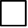    استئذان    استئذان (عذر / بدون عذر ) (خروج مبكر /،تأخير((خروج مبكر /،تأخير(اليوم:  ...............................................التاريخ :      /     /    14هـوقت الاستئذان التاريخ :      /     /    14هـاليوم:...............................................من الساعة :                     إلى: :         سبب  الغياب /سبب الاستئذان / سبب الاستئذان /  إجازة مرضية       *(ترفق الإجازة المرضية )*  سبب آخر.............................................. ظرف صحي  سبب آخر........................................................... ظرف صحي  سبب آخر...........................................................رأى المشرفة الأكاديمية بالكلية (قبول/ رفض (.......................................................التوقيعرأي مشرف جهة التدريب(قبول/ رفض (............................................................التوقيع